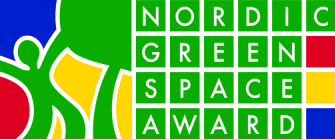 ANSÖKNINGSFORMULÄR OCH BILAGEFÖRTECKNINGBilaga 1 – interaktivAnvisningar: Skriv endast i de tomma vita fälten!ANSÖKNINGSFORMULÄR OCH BILAGEFÖRTECKNINGBilaga 1 – interaktivAnvisningar: Skriv endast i de tomma vita fälten!ANSÖKNINGSFORMULÄR OCH BILAGEFÖRTECKNINGBilaga 1 – interaktivAnvisningar: Skriv endast i de tomma vita fälten!Ansökan om utmärkelsen Nordic Green Space Award – SverigeAnsökan om utmärkelsen Nordic Green Space Award – SverigeAnsökan om utmärkelsen Nordic Green Space Award – SverigeAnsökan om utmärkelsen Nordic Green Space Award – SverigeAnsökan om utmärkelsen Nordic Green Space Award – SverigeAnsökan om utmärkelsen Nordic Green Space Award – SverigeAnsökan insänds med relevanta bilagor till: FSS, c/o Sven-Olov Orback, Carl Gustafs väg 26 B, 211 46 MalmöAnsökan insänds med relevanta bilagor till: FSS, c/o Sven-Olov Orback, Carl Gustafs väg 26 B, 211 46 MalmöAnsökan insänds med relevanta bilagor till: FSS, c/o Sven-Olov Orback, Carl Gustafs väg 26 B, 211 46 MalmöAnsökan insänds med relevanta bilagor till: FSS, c/o Sven-Olov Orback, Carl Gustafs väg 26 B, 211 46 MalmöAnsökan insänds med relevanta bilagor till: FSS, c/o Sven-Olov Orback, Carl Gustafs väg 26 B, 211 46 MalmöAnsökan insänds med relevanta bilagor till: FSS, c/o Sven-Olov Orback, Carl Gustafs väg 26 B, 211 46 Malmö1  Ansökare1  Ansökare1  Ansökare1  Ansökare1  Ansökare1  AnsökareOrganisation:Organisation:Adress:Adress:Postnr och ort:Postnr och ort:Land:Land:Kontaktperson:Kontaktperson:Dennes tfn och e-mail:Dennes tfn och e-mail:2  Basfakta om grönområdet2  Basfakta om grönområdet2  Basfakta om grönområdet2  Basfakta om grönområdet2  Basfakta om grönområdet2  Basfakta om grönområdetNamn:Namn:Storlek:Storlek:Belägenhet:Belägenhet:Typ (t.ex. stadspark, kvarterspark, naturområde, skog, pocketpark, slottsträdgård, kyrkogård, grönområde): Typ (t.ex. stadspark, kvarterspark, naturområde, skog, pocketpark, slottsträdgård, kyrkogård, grönområde): Typ (t.ex. stadspark, kvarterspark, naturområde, skog, pocketpark, slottsträdgård, kyrkogård, grönområde): Typ (t.ex. stadspark, kvarterspark, naturområde, skog, pocketpark, slottsträdgård, kyrkogård, grönområde): Ägare:Ägare:Eventuellt annat:Eventuellt annat:3  Upplysningar om parkens och/eller förvaltningens hemsida3  Upplysningar om parkens och/eller förvaltningens hemsida3  Upplysningar om parkens och/eller förvaltningens hemsida3  Upplysningar om parkens och/eller förvaltningens hemsida3  Upplysningar om parkens och/eller förvaltningens hemsida3  Upplysningar om parkens och/eller förvaltningens hemsida4  Kort karaktäristik av parken4  Kort karaktäristik av parken4  Kort karaktäristik av parken4  Kort karaktäristik av parken4  Kort karaktäristik av parken4  Kort karaktäristik av parkenKort karaktäristik av grönområdet (max 500 ord), som beskriver parken, dess karaktäristika och särskilda egenskaper samt funktion:Kort karaktäristik av grönområdet (max 500 ord), som beskriver parken, dess karaktäristika och särskilda egenskaper samt funktion:Kort karaktäristik av grönområdet (max 500 ord), som beskriver parken, dess karaktäristika och särskilda egenskaper samt funktion:Kort karaktäristik av grönområdet (max 500 ord), som beskriver parken, dess karaktäristika och särskilda egenskaper samt funktion:Kort karaktäristik av grönområdet (max 500 ord), som beskriver parken, dess karaktäristika och särskilda egenskaper samt funktion:Kort karaktäristik av grönområdet (max 500 ord), som beskriver parken, dess karaktäristika och särskilda egenskaper samt funktion:5  Val av prioritet 1 och 2 för bedömning5  Val av prioritet 1 och 2 för bedömning5  Val av prioritet 1 och 2 för bedömning5  Val av prioritet 1 och 2 för bedömning5  Val av prioritet 1 och 2 för bedömning5  Val av prioritet 1 och 2 för bedömningI temat Funktionalitet och upplevelser ska ansökaren välja vilka av de fem funktioner som ska ha huvudprioritet. Prioritet 1 viktas med 40 % i bedömningen, prioritet 2 med 30 % och de övriga med vardera 10 %. Funktionerna är: 
1) Rekreation och sociala aspekter; 2) Kultur och historia; 3) Natur och biodiversitet; 4) Landskap och estetik; 5) Miljö.I temat Funktionalitet och upplevelser ska ansökaren välja vilka av de fem funktioner som ska ha huvudprioritet. Prioritet 1 viktas med 40 % i bedömningen, prioritet 2 med 30 % och de övriga med vardera 10 %. Funktionerna är: 
1) Rekreation och sociala aspekter; 2) Kultur och historia; 3) Natur och biodiversitet; 4) Landskap och estetik; 5) Miljö.I temat Funktionalitet och upplevelser ska ansökaren välja vilka av de fem funktioner som ska ha huvudprioritet. Prioritet 1 viktas med 40 % i bedömningen, prioritet 2 med 30 % och de övriga med vardera 10 %. Funktionerna är: 
1) Rekreation och sociala aspekter; 2) Kultur och historia; 3) Natur och biodiversitet; 4) Landskap och estetik; 5) Miljö.I temat Funktionalitet och upplevelser ska ansökaren välja vilka av de fem funktioner som ska ha huvudprioritet. Prioritet 1 viktas med 40 % i bedömningen, prioritet 2 med 30 % och de övriga med vardera 10 %. Funktionerna är: 
1) Rekreation och sociala aspekter; 2) Kultur och historia; 3) Natur och biodiversitet; 4) Landskap och estetik; 5) Miljö.I temat Funktionalitet och upplevelser ska ansökaren välja vilka av de fem funktioner som ska ha huvudprioritet. Prioritet 1 viktas med 40 % i bedömningen, prioritet 2 med 30 % och de övriga med vardera 10 %. Funktionerna är: 
1) Rekreation och sociala aspekter; 2) Kultur och historia; 3) Natur och biodiversitet; 4) Landskap och estetik; 5) Miljö.I temat Funktionalitet och upplevelser ska ansökaren välja vilka av de fem funktioner som ska ha huvudprioritet. Prioritet 1 viktas med 40 % i bedömningen, prioritet 2 med 30 % och de övriga med vardera 10 %. Funktionerna är: 
1) Rekreation och sociala aspekter; 2) Kultur och historia; 3) Natur och biodiversitet; 4) Landskap och estetik; 5) Miljö.Prioritet 1:Prioritet 1:Prioritet 2:Prioritet 2:6  Kort beskrivning av organisationen bakom parken6  Kort beskrivning av organisationen bakom parken6  Kort beskrivning av organisationen bakom parken6  Kort beskrivning av organisationen bakom parken6  Kort beskrivning av organisationen bakom parken6  Kort beskrivning av organisationen bakom parkenKort beskrivning av organisationen bakom grönområdet, förvaltningen, inkl. relevanta budgetar, om möjligt en driftsbudget för detta grönområde.Kort beskrivning av organisationen bakom grönområdet, förvaltningen, inkl. relevanta budgetar, om möjligt en driftsbudget för detta grönområde.Kort beskrivning av organisationen bakom grönområdet, förvaltningen, inkl. relevanta budgetar, om möjligt en driftsbudget för detta grönområde.Kort beskrivning av organisationen bakom grönområdet, förvaltningen, inkl. relevanta budgetar, om möjligt en driftsbudget för detta grönområde.Kort beskrivning av organisationen bakom grönområdet, förvaltningen, inkl. relevanta budgetar, om möjligt en driftsbudget för detta grönområde.Kort beskrivning av organisationen bakom grönområdet, förvaltningen, inkl. relevanta budgetar, om möjligt en driftsbudget för detta grönområde.7  Övrigt7  Övrigt7  Övrigt7  Övrigt7  Övrigt7  Övrigt8  Datum och underskrift8  Datum och underskrift8  Datum och underskrift8  Datum och underskrift8  Datum och underskrift8  Datum och underskriftBILAGEFÖRTECKNING TILL ANSÖKAN OM NORDIC GREEN SPACE AWARDBILAGEFÖRTECKNING TILL ANSÖKAN OM NORDIC GREEN SPACE AWARDBILAGEFÖRTECKNING TILL ANSÖKAN OM NORDIC GREEN SPACE AWARDBILAGEFÖRTECKNING TILL ANSÖKAN OM NORDIC GREEN SPACE AWARDBILAGEFÖRTECKNING TILL ANSÖKAN OM NORDIC GREEN SPACE AWARDBILAGEFÖRTECKNING TILL ANSÖKAN OM NORDIC GREEN SPACE AWARDBilagor bifogas i möjligaste mån som pdf-filerBilagor bifogas i möjligaste mån som pdf-filerBilagor bifogas i möjligaste mån som pdf-filerBilagor bifogas i möjligaste mån som pdf-filerBilagor bifogas i möjligaste mån som pdf-filerBilagor bifogas i möjligaste mån som pdf-filerA  Nödvändiga bilagor A  Nödvändiga bilagor A  Nödvändiga bilagor A  Nödvändiga bilagor A  Nödvändiga bilagor Sätt kryssBilaga 1Översiktskarta som visar parkens belägenhet i en grön struktur.Översiktskarta som visar parkens belägenhet i en grön struktur.Översiktskarta som visar parkens belägenhet i en grön struktur.Översiktskarta som visar parkens belägenhet i en grön struktur.Bilaga 2Översiktskarta som visar parkens innehåll och belägenhet samt relation till de närmaste omgivningarna, däribland tillgänglighetsaspekter, p-platser, busshållplatser mm.Översiktskarta som visar parkens innehåll och belägenhet samt relation till de närmaste omgivningarna, däribland tillgänglighetsaspekter, p-platser, busshållplatser mm.Översiktskarta som visar parkens innehåll och belägenhet samt relation till de närmaste omgivningarna, däribland tillgänglighetsaspekter, p-platser, busshållplatser mm.Översiktskarta som visar parkens innehåll och belägenhet samt relation till de närmaste omgivningarna, däribland tillgänglighetsaspekter, p-platser, busshållplatser mm.Bilaga 3Beskrivning av parken och dess funktion.Beskrivning av parken och dess funktion.Beskrivning av parken och dess funktion.Beskrivning av parken och dess funktion.Bilaga 4Visions- och målbeskrivningar för parken, samt andra förvaltningsplaner.Visions- och målbeskrivningar för parken, samt andra förvaltningsplaner.Visions- och målbeskrivningar för parken, samt andra förvaltningsplaner.Visions- och målbeskrivningar för parken, samt andra förvaltningsplaner.Bilaga 5Dokument eller riktlinjer om t.ex. parkens funktion och vision riktade till driftspersonal, om sådant material finns.Dokument eller riktlinjer om t.ex. parkens funktion och vision riktade till driftspersonal, om sådant material finns.Dokument eller riktlinjer om t.ex. parkens funktion och vision riktade till driftspersonal, om sådant material finns.Dokument eller riktlinjer om t.ex. parkens funktion och vision riktade till driftspersonal, om sådant material finns.Bilaga 6Dokumentation rörande parkpersonalens utbildningsförhållanden.Dokumentation rörande parkpersonalens utbildningsförhållanden.Dokumentation rörande parkpersonalens utbildningsförhållanden.Dokumentation rörande parkpersonalens utbildningsförhållanden.Bilaga 7Broschyrer eller annat material som exempel på kommunikation.Broschyrer eller annat material som exempel på kommunikation.Broschyrer eller annat material som exempel på kommunikation.Broschyrer eller annat material som exempel på kommunikation.Bilaga 8Dokumentation av brukarundersökningar och/eller brukarengagemang.Dokumentation av brukarundersökningar och/eller brukarengagemang.Dokumentation av brukarundersökningar och/eller brukarengagemang.Dokumentation av brukarundersökningar och/eller brukarengagemang.B  Övriga bilagorB  Övriga bilagorB  Övriga bilagorB  Övriga bilagorB  Övriga bilagorSätt kryssbilaga 9Bilaga 10Bilaga 11bilaga 12